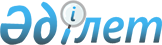 О внесении изменения в приказ Министра здравоохранения Республики Казахстан от 8 сентября 2003 года N 661 "Об утверждении Правил проведения научно-медицинской экспертизы"
					
			Утративший силу
			
			
		
					Приказ Министра здравоохранения Республики Казахстан от 22 сентября 2005 года № 467. Зарегистрирован в Министерстве юстиции Республики Казахстан 13 октября 2005 года № 3888. Утратил силу приказом Министра здравоохранения Республики Казахстан от 12 ноября 2009 года № 696

      Сноска. Утратил силу приказом Министра здравоохранения РК от 12.11.2009 № 696 (порядок введения в действие см. п. 6).      В соответствии с  распоряжением  Премьер-Министра Республики Казахстан от 8 апреля 2005 года N 82-р "О создании рабочей группы по проведению ревизии действующих подзаконных нормативных правовых актов на предмет наличия в них норм, создающих условия для коррупционных правонарушений" и в целях совершенствования законодательства в сфере борьбы с коррупцией,  ПРИКАЗЫВАЮ: 

      1. Внести в  приказ  Министра здравоохранения Республики Казахстан от 8 сентября 2003 года N 661 "Об утверждении Правил проведения научно-медицинской экспертизы" (зарегистрированный в Реестре государственной регистрации нормативных правовых актов за N 2511) следующее изменение: 

      в Правилах проведения научно-медицинской экспертизы, утвержденных указанным приказом: 

      второе предложение пункта 13 исключить. 

      2. Департаменту образования, науки и международного сотрудничества (Хамзина Н.К.) обеспечить государственную регистрацию настоящего приказа в Министерстве юстиции Республики Казахстан. 

      3. Департаменту организационно-правовой работы Министерства здравоохранения Республики Казахстан (Акрачкова Д.В.) после государственной регистрации настоящего приказа направить в установленном законодательством порядке на его официальное опубликование. 

      4. Контроль за исполнением настоящего приказа возложить на первого вице-министра здравоохранения Республики Казахстан Аканова А.А. 

      5. Настоящий приказ вступает в силу со дня государственной регистрации в Министерстве юстиции Республики Казахстан.       Министр  
					© 2012. РГП на ПХВ «Институт законодательства и правовой информации Республики Казахстан» Министерства юстиции Республики Казахстан
				